PRITARTAVilniaus lopšelio-darželio „Vėtrungė“Mokytojų tarybos posėdžio 2023 m. sausio 31 d. protokolo PT-01NutarimuPATVIRTINTA Vilniaus lopšelio-darželio „Vėtrungė“direktoriaus 2023 m. vasario 1 d.įsakymu Nr. V-10VILNIAUS LOPŠELIO-DARŽELIO„VĖTRUNGĖ“2023 METŲ VEIKLOS PLANAS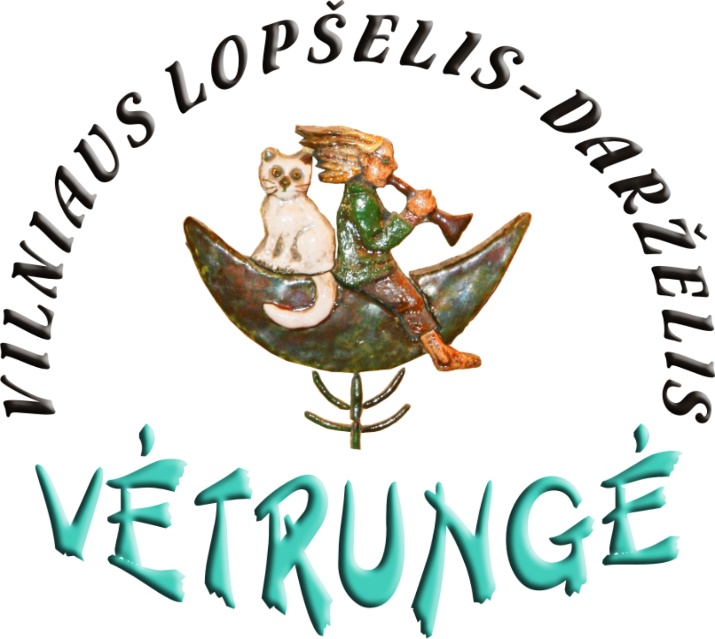 I. BENDROJI INFORMACIJAVilniaus lopšelis darželis Nr. 142 įsteigtas Vilniaus miesto Vykdomojo komiteto 1973 m. lapkričio 30 d. potvarkiu Nr. 649. Vilniaus miesto tarybos 1998 m. liepos 15 d. sprendimu Nr. 225 lopšeliui darželiui suteiktas pavadinimas Vilniaus lopšelis - darželis „Vėtrungė“, sutrumpintas pavadinimas - Darželis „Vėtrungė“.Darželio veiklos pradžia 1974 m. kovo 5 d. Buveinės adresas - Gardino g. 8, LT-02174 Vilnius.Elektroninis paštas - rastine@vetrunge.vilnius.lm.lt, tel. (8 5) 261 9160, įstaigos internetinis puslapis: www.ldvetrunge.lt., įstaigos kodas: 190028096.Steigėjas - Vilniaus miesto savivaldybės taryba, kodas - 111109233, adresas: Konstitucijos pr. 3, LT- 09601, Vilnius.Darželis vykdo ikimokyklinio ir priešmokyklinio amžiaus vaikų ugdymą. Ugdymo kalbos: lietuvių ir rusų. 2023 m. sausio 1 d. duomenimis darželyje ugdosi 226 vaikai.Pedagoginį personalą sudaro 27 pedagogai: 4 priešmokyklinio ugdymo pedagogai - iš jų 1 įgijęs metodininko kvalifikacinę kategoriją, 3 turi vyresniojo mokytojo kvalifikaciją; 23 ikimokyklinio ugdymo pedagogai - iš jų 3 įgiję metodininko kvalifikacinę kategoriją, 13 - vyresniojo mokytojo kvalifikaciją, neformaliojo ugdymo pedagogas (fiziniam ikimokyklinio ir priešmokyklinio amžiaus vaikų lavinimui), 1 meninio ugdymo pedagogas. Švietimo pagalbą teikia: 2 logopedai, 1 socialinis ir specialusis pedagogas, psichologas. II. VEIKLOS STRATEGIJAVizija: moderni, nuolat tobulėjanti, šiuolaikiško mąstymo, atvira inovacijoms vaikų ugdymo institucija, gebanti veikti  kintančiomis aplinkybėmis, dalyvaujanti švietimo kaitos procesuose, stiprinanti visuomenės pasitikėjimą švietimo sistema, kurioje užtikrinama ikimokyklinio ir priešmokyklinio ugdymo kokybė, asmenybės saugus, darnus, tvarus augimas ir vystymasis.Misija:  Kokybiškos ikimokyklinio ir priešmokyklinio ugdymo paslaugos, tenkinančios vaikų poreikius, tėvų lūkesčius, atitinkančias švietimo kokybės standartus. Atviros, kūrybingos, socialiai aktyvios ir atsakingos asmenybės ugdymas, atsižvelgiant į kiekvieno vaiko unikalumą bei poreikius, užtikrinant saugią, ugdymąsi skatinančią aplinką.III. ĮGYVENDINAMOS PROGRAMOS1. Vilniaus lopšelio - darželio „Vėtrungė“ Ikimokyklinio ugdymo (-si) programa. 2. Bendroji priešmokyklinio ugdymo ir ugdymosi programa (5-6, 6-7 m. vaikams). 3. Tarptautinė socialinių įgūdžių prevencijos programa „Zipio draugai“ (5-6 m. vaikams).4. Ikimokyklinio ugdymo programa „Kimochis“ (vykdoma 4-5 m. amžiaus vaikų grupėje).IV. 2022 METŲ VEIKLOS PLANO ĮGYVENDINIMO ANALIZĖĮgyvendinant 2022 m. veiklos planą, užtikrintas kokybiškas, inovatyvus ir tęstinis ugdymas (-sis). Pedagogai sėkmingai naudojasi vidinio ir išorinio komunikavimo sistemą „Mūsų darželis“, www.musudarzelis.com. Pedagogai išbandė ir toliau tobulina nuotolinio darbo galimybes, įvaldė naujas technologijas, programas, tokias kaip Zoom, Kahoot, Genially, Padlet ir kitas.Pratęsta VIP narystės sutartis su platforma Pedagogas.lt. nuotoliniam ir sistemingam kvalifikacijos tobulinimui.Lopšelyje-darželyje įgyvendinamos programos: Lopšelio - darželio „Vėtrungė” ikimokyklinio ugdymo (-si) programa;Bendroji priešmokyklinio ugdymo ir ugdymosi programa (6-7 m. vaikams); Tarptautinė socialinių įgūdžių prevencijos programa - „Zipio draugai”;Tarptautinė socialinio - emocinio ugdymo programa „Kimochi”. Įvykdyti lopšelio - darželio projektai: Sveikatos saugojimo ir stiprinimo projektas - „Augu sveikas, saugus ir judrus”;STEAM ugdymo projektas „STEAM gali būti įdomus”;Projektas apjungiantis fizinį lavinimą ir meninį ugdymą „Metų laikai su fortepijonine muzika”;Dantukų priežiūros projektas „Graži šypsena - nes kasdien 2x2”;Projektas „Pavasario taku - kartu su draugu”.Mūsų darželyje lankėsi šie teatrai:„Drakoniuko teatras” - Skruzdelytės Tauškalytės nuotykiai (sausio mėn.);Teatras „Avilys”- edukacinis užsiėmimas „Žiema” (vasario mėn.);Čiurlionio menu mokykla - „Niekelis” (kovo mėn.);Teatras „Avilys” - „Pagrandukas” (gegužės mėn.);Grupės „Du meškiukai” koncertas (gegužės mėn.);Vitražinių lėlių teatras „Vaivorykštė - kas kuria stebuklus” (birželio mėn.);Teatras „Tarškalai” - „Nekviestas svečias“ (rugsėjo mėn.);„Drakoniuko teatras” - „Ką sapnuoja pelėdos” (spalio mėn.);Sferinis kinas - (lapkričio mėn.);Teatras „Avilys” - „Bakteriukas ir Eduoniukas” (gruodžio mėn.).Organizuotos edukacinės išvykos:Išvyka į nacionalinę M.K. Čiurlionio menu mokyklą - (kovo mėn.) - „Smalsučių gr.Išvyka į Vilniaus Liepkalnio mokyklą - (kovo mėn.) - „Drugelių” gr.Išvyka į „Zoopark” - (kovo mėn.) - „Drugelių” gr.Išvyka į „Vilniaus meduoliai” - (balandžio mėn.) - „Ąžuoliukų” ir „Viščiukų” gr.Išvyka į Lietuvos futbolo federacijos stadioną - (gegužės mėn.) - „Drugelių” gr.Išvyka į Dzūkų biblioteką - (gegužės mėn.) - „Nykštukų” gr.Išvyka į Bernardinų sodą ir Vilniaus senamiestį - (birželio mėn.) - „DoReMi” gr.Išvyka į Vilniaus Liepkalnio mokyklą - (birželio mėn.) - „Smalsučių” gr.Išvyka į žygį per darželio apylinkes - (birželio mėn.) - „Meškiukų” ir „Debesėlių” gr.Išvyka į Alpakų ūkį - (birželio mėn.) - „Ąžuoliukų” gr.Išvyka į Pelėdų parką - (rugsėjo mėn.) - „Debesėlių” gr.Išvyką į Geležinkelio muziejaus lauko ekspozicijos bėgių parka - (rugsėjo mėn.) - „Ąžuoliukų” gr.Išvyką į Geležinkelio muziejaus lauko ekspozicijos bėgių parka - spalio mėn.) -„Smalsučių” gr.Išvyka į Paršiuko Ikaro lėlių teatrą - (spalio mėn.) - „Ąžuoliukų” gr.Išvyka į Rasų kapines - (lapkričio mėn.) - „Ąžuoliukų” ir „Smalsučių” gr.Išvyka į festivalį „Muzikinis lietaus virsmas” - (lapkričio mėn.) - „Ąžuoliukų” ir „Smalsučių” gr.Išvyka į Kelių policijos tarnybos saugaus eismo klasę - (lapkričio mėn.) - „Ąžuoliukų” ir „Smalsučių” gr.Išvyka į Dzūkų biblioteką - (lapkričio mėn.) - „Debesėlių” gr.Išvyka į „Zoopark” - (lapkričio mėn.) - „Zuikių” ir „Meškiukų” gr.Išvyka į „Vilniaus meduoliai” - (lapkričio mėn.) - „Smalsučių” ir „DoReMi” gr.Organizuotos piešinių ir darbelių parodos:„Žiemužės išdaigos”;„Pavasario taku - kartu su draugu”;„Belaukiant Velykų”;„Šilti vasaros prisiminimai”;„Išdykelis ruduo”;„Kalėdų laukimas”.V. 2023 METŲ VEIKLOS PLANO TIKSLAI IR UŽDAVINIAIDarželio strateginio plano tikslas - kokybiško ir inovatyvaus ugdymo (-si) užtikrinimas, siekti nuolatinio pedagogų profesinio tobulėjimo, telkti veiklią, atsakingą, aktyvią besimokančios bendruomenės kultūrą. Bendradarbiavimas su socialiniais partneriais, modernios, aktyvinančios, saugios, estetiškos ugdymo (-si) ir darbo aplinkos kūrimas.Metinio veiklos plano tikslai ir uždaviniai:1. Kokybiško ir inovatyvaus ugdymo (-si) užtikrinimas.1.1. Siekti, jog teikiamas ugdymas atitiktų mokymo standartus, paremtus svarbiausių vaiko kompetencijų stiprinimu, individualių jo poreikių patenkinimu, įvairiapusiu lavinimu bei inovatyvių ugdymo metodų taikymu.1.2. Kurti ir plėtoti saugią aplinką, skatinančią sveikos gyvensenos nuostatų formavimą: fizinė ir emocinė sveikata.1.3. Perteikti vaikams šiuolaikinio pasaulio naujoves bei inovacijas supažindinant su kasdieniniais dalykais pasitelkiant naujus bei įdomius ugdymo metodus (IKT, aktyvūs mokymo metodai).2. Siekti nuolatinio pedagogų profesinio tobulėjimo, telkti veiklią, atsakingą, aktyvią besimokančios bendruomenės kultūrą. Bendradarbiavimas su socialiniais partneriais.2.1. Siekti, jog įstaigoje dirbtų nuolat besimokantis, aukštos kvalifikacijos kolektyvas, rengiantis vaiką gyvenimui.2.2. Stiprinti aktyvios, kūrybiškos, pozityvios, bendradarbiaujančios įstaigos bendruomenės kultūrą.2.3. Plėsti darželio bendravimą ir bendradarbiavimą su socialiniais partneriais.3. Modernios, aktyvinančios, saugios, estetiškos ugdymo (-si) ir darbo aplinkos kūrimas.3.1. Tobulinti darželio veiklos planavimo, darbo organizavimo, valdymo bei įsivertinimo sistemą.3.2. Tobulinti saugią ir funkcionalią darželio aplinką.3.3. Kurti saugią vaikui aplinką, atsižvelgiant ir atliepiant besikeičiančios visuomenės poreikius.Tikslai ir uždaviniai 2023 metamsPRIEDAI1 PRIEDASLOPŠELIO-DARŽELIO TARYBOS VEIKLOS PLANAS2023 M.2 PRIEDASATESTACIJOS KOMISIJOS POSĖDŽIAI 2023 M.Tikslas - skatinti pedagogus tobulinti profesines kompetencijas, padėti jiems pasirengti atestacijai3 PRIEDASPEDAGOGŲ TARYBOS POSĖDŽIAI 2023 M.Tikslas - siekti sklandaus įstaigos veiklos prioritetų įgyvendinimo.4 PRIEDASVAIKO GEROVĖS KOMISIJOS POSĖDŽIAI 2023 M.Tikslas - teikti pagalbą specialiųjų ugdymosi poreikių vaikams ir jų šeimoms.5 PRIEDASVAIKO GEROVĖS KOMISIJOS METINĖS VEIKLOS PLANAS2023 M.Tikslas - rūpintis vaikui saugia ir palankia mokymosi aplinka.Uždaviniai - organizuoti ir koordinuoti:prevencijos ir intervencijos priemonių įgyvendinimą; švietimo programų pritaikymą vaikams, turintiems specialiųjų ugdymosi poreikių; saugų ir palankų Mokyklos mikroklimato kūrimą; krizės valdymo priemones;bendradarbiavimą su socialiniais partneriais.6 PRIEDAS2023 M. M. DARŽELIO BEI GRUPIŲ PLANUOJAMI PROJEKTAIPLANUOJAMI DARŽELIO PROJEKTAI: Sveikatos saugojimo ir stiprinimo projektas - „Augu sveikas, Saugus ir judrus”;STEAM ugdymo projektas „STEAM gali būti įdomus”;Dantukų priežiūros projektas „Graži šypsena - nes kasdien 2x2”;Projektas „Keliaujantis darželis”;Projektas „Myliu savo miestą - Vilnių”. LOPŠELYJE - DARŽELYJE BUS ĮGYVENDINAMOS PROGRAMOS: Lopšelio - darželio „Vėtrungė‘ ikimokyklinio ugdymo (-si) programa;Bendroji priešmokyklinio ugdymo ir ugdymosi programa (6-7 m. vaikams); Tarptautinė socialinių įgūdžių prevencijos programa - „Zipio draugai“;Tarptautinė socialinio - emocinio ugdymo programa “Kimochi”. MŪSŲ DARŽELYJE LANKYSIS ŠIE TEATRAI:„Drakoniuko teatras”;Teatras „Avilys”;Grupė „Du meškiukai” koncertas;Vitražinių lėlių teatras „Vaivorykštė“;„Drakoniuko teatras”;Sferinis kinas. ORGANIZUOTOS EDUKACINĖS IŠVYKOS:Išvyka į Vilniaus Liepkalnio mokyklą;Išvyka į „Zoopark”;Išvyka į „Vilniaus meduoliai”;Išvyka į Dzūkų biblioteką;Išvyka į Alpakų ūkį;Išvyka į Pelėdų parką;Išvyką į Geležinkelio muziejaus lauko ekspozicijos bėgių parką;Išvyka į Paršiuko Ikaro lėlių teatrą; Išvyka į Rasų kapines ;Išvyka į  Žaislų muziejų;Išvyka į Kelių policijos tarnybos saugaus eismo klasę. ŠVENTĖS IR RENGINIAI:SAUSIO MĖNESI:Atsisveikinimas su Kalėdų eglute; Vilniaus miesto gimtadienio minėjimas.VASARIO MĖNESI:„Vasaris - sveikatingumo mėnuo”;Vasario 16 d. minėjimo renginys;Užgavėnių šventė.KOVO MĖNESI:Renginys „Mažasis futboliukas”.BALANDŽIO MĖNESI:Velykų šventė „Jau margučiai atriedėjo…”;GEGUŽĖS MĖNESI:Šeimos šventė; Lopšelio išleistuvių šventė „Jau keliauju iš lopšelio į darželį”;Priešmokyklinukų išleistuvės „Lik sveikas, darželį”.BIRŽELIO MĖNESI:Joninių šventės. LIEPOS IR RUGPJŪČIO MĖNESI:Renginys skirtas Mindaugo karūnavimo dienai;„Vasaros diskoteka”.RUGSĖJO MĖNESI:Žinių ir mokslo šventė. SPALIO MĖNESI:Renginys skirtas mokytojų dienai;Rudenėlio Šventės.LAPKRIČIO MĖNESI:Renginys skirtas saugumui kelyje.GRUODŽIO MĖNESI:Šventinis renginys „Nykštukų bėgimas 2023”;Kalėdų šventės;Advento vakaronė.GRUPIŲ PROJEKTAI7 PRIEDASĮSTAIGOS KULTŪRINĖ-PRAMOGINĖ VEIKLA2023 M. M.8 PRIEDASVILNIAUS LOPŠELIO-DARŽELIO „VĖTRUNGĖ“2023 M. M. ĮSTAIGOS TARYBOS, KOMISIJOS IR DARBO GRUPĖSPEDAGOGŲ METODINĖ GRUPĖ1. Vida Gudavičienė - pirmininkė2. Nijolė Jaroševičienė3. Lilija Krasovskaja4. Olga Bukel5. Irena OgarSVEIKATOS STIPRINIMO SKATINIMO GRUPĖ1. Barbara Klovienė2. Vida Gudavičienė - pirmininkė3. Romualda Gorbač4. Svetlana Sinkevič5. Tomas Dankša6. Irena Violeta Garnienė7. Jurgita PilatSTRATEGINIO PLANO STEBĖSENOS GRUPĖ1. Jurgita Pilat - pirmininkė 2. Zinaida Martinkevič3. Ilona Masevič4. Ana Pipilevičienė5. Virgina SidelnikienėĮSTAIGOS TARYBA:1. Jurgita Pilat - pirmininkė2. Vida Gudavičienė3. Aušra Kučinskienė4. Lilija Krasovskaja5. Elena Gujytė6. Žana Matuševska7. Jolita Rancovienė - tėvų komiteto atstovėVAIKO GEROVĖS KOMISIJA1. Barbara Klovienė - direktorė2. Jurgita Pilat - socialinė pedagogė, komisijos pirmininkė3. Vida Gudavičienė - direktoriaus pavaduotoja ugdymui, komisijos pirmininkės pavaduotoja4. Gintarė Pukštaitė - sekretorė, komisijos sekretorė5. Andrej Šamatovič - psichologas6. Edita Zaksienė - logopedė.7. Vilma Baltrušaitytė - logopedė 8. Romualda Gorbač - visuomenės sveikatos specialistėSMURTO IR PATYČIŲ PREVENCIJOS INTERVENCIJOS VYKDYMO GRUPĖ1. Jurgita Pilat 2. Vida Gudavičienė3. Andrej ŠamatovičATESTACIJOS KOMISIJA1. Barbara Klovienė - pirmininkė2. Jurgita Pilat - deleguota mokytojų tarybos3. Nijolė Jaroševičienė - deleguota mokytojų tarybos4. Vida Gudavičienė - deleguota mokytojų tarybos5. Žana Matuševska - deleguota įstaigos tarybos6. Zinaida Martinkevič - deleguota profesinės sąjungosTikslasUždaviniaiVeiklos pavadinimasTerminaiAtsakingi vykdytojaiTikslo įgyvendinimo vertinimo kriterijaiPastabos, komentarai1. Kokybiško ir inovatyvaus ugdymo (-si) užtikrinimas.1.1. Siekti, jog teikiamas ugdymas atitiktų mokymo standartus, paremtus svarbiausių vaiko kompetencijų stiprinimu, individualių jo poreikių patenkinimu, įvairiapusiu lavinimu bei inovatyvių ugdymo metodų taikymu.Inovatyvių, aktyvių darbo metodų ir netradicinių būdų taikymas, siekiant kokybiško ugdymo (-si) užtikrinimo.Kokybiškas ikimokyklinio ir priešmokyklinio ugdymo programos turinio įgyvendinimas.  2023 m.sausis-gruodisĮstaigos pedagogaiParengti ir įgyvendinti veiklos planai, grupių ugdymo planai.Įgyvendinama ir reflektuojama atnaujinta „Vėtrungės” ikimokyklinio ugdymo programa.Ugdymo turinio planavimas remiasi ir atitinka valstybės rekomendacijas, įvertina šeimos, bendruomenės poreikius.Taikomas vaikų pasiekimų fiksavimo, analizės modelis, jo rezultatai taikomi ugdymo turinio tobulinimui. Informacija nuosekliai perduodama šeimai.Specialiųjų poreikių vaikų sėkmingos socializacijos inicijavimas (individualių programų rengimas, seminarai, ugdymo priemonės, erdvių pritaikymas).Įstaigoje įgyvendinami tęstiniai projektai: „Mano sėkminga patirtis įstaigos tobulėjimui”, „Tėvų edukacinė talka“, „Smagus laikas būti kartu” bei sveikatingumo projektai.Integruoto ikimokyklinio ir priešmokyklinio amžiaus vaikų ugdomojo proceso užtikrinimas, taikant inovatyvius ugdymo metodus: integruotas gamtos ir technologijų (STEAM) ugdymas.  Rezultatai aptariami pedagogų posėdžių  metu,grupių tėvų susirinkimų metu.1.2. Kurti ir plėtoti saugią aplinką, skatinančią sveikos gyvensenos nuostatų formavimą: fizinė ir emocinė sveikata.Prevencinių programų integravimas, kūrybiškas jų taikymas ugdymo procese.Lauko sveikatingumo erdvės įkūrimas, fiziniam aktyvumui skatinti.Dalyvavimas sveikatos renginiuose, konkursuose, akcijose, projektinėje veikloje, įtraukiant visą bendruomenę.2023 m.sausis-gruodisAdministracija, įstaigos pedagogaiDalyvavimas prevencinėse programose, stiprinančiose vaikų socialinius, emocinius įgūdžius: „Zipio draugai“; „Kimochiai“. Lauko sveikatingumo erdvės įkūrimas fiziniam aktyvumui skatinti. Kūrybinių bei judriųjų žaidimų įvairovė, taip pat sudarytos sąlygos tyrinėjimams, elementariai mokslinei patirčiai, išradingai panaudojant įvairius gamtos elementus – žemę, smėlį, vandenį, augalus, kt. Įstaigoje vykdomi darželio bei grupių sveikatingumo projektai: „Augu sveikas, saugus ir judrus“, „Graži šypsena“, „Aktyvi mokykla“, „Sveika mokykla“.Rezultatai aptariami darželio tarybos posėdžių metu, pedagogų tarybos posėdžių  metu. 1.3. Perteikti vaikams šiuolaikinio pasaulio naujoves bei inovacijas supažindinant su kasdieniniais dalykais pasitelkiant naujus bei įdomius ugdymo metodus (IKT, aktyvūs mokymo metodai).Interaktyvių ugdymo priemonių įsigijimas ir panaudojimas ugdymo procese, skirtų darželio filialui (kompiuteriai, magnetinės lentos, projektoriai, šviesos būgnai, dokumentų kameros ir pan.).2023 m.sausis-gruodisAdministracija, įstaigos pedagogaiTaikomi praktiniai, aktyvūs ugdymo(-si) metodai, leidžiantys vaikams pažinti, bandyti, tyrinėti: IKT diegimas ugdymo procese; ugdomųjų veiklų organizavimas netradicinėje aplinkoje (bibliotekoje, parke, muziejuje ir t.t.); Pedagogai kuria priemones taikydami interaktyvias, informacines komunikacines technologijas.Rezultatai aptariami pedagogų tarybos posėdžių  metu. 2.Siekti nuolatinio pedagogų profesinio tobulėjimo, telkti veiklią, atsakingą, aktyvią besimokančios bendruomenės kultūrą. Bendradarbiavimas su socialiniais partneriais.2.1. Siekti, jog įstaigoje dirbtų nuolat besimokantis, aukštos kvalifikacijos kolektyvas, rengiantis vaiką gyvenimui.Kvalifikacijos tobulinimo kursų, seminarų lankymas; dalinimasis gerąja patirtimi, naudojimasis sukaupta naujausia pedagogine literatūra.2023 m.sausis-gruodisDirektorius, mokytojų ir pagalbos mokiniui specialistų (išskyrus psichologus) atestacijos komisija, metodinė grupėPedagogai įgys aukštesniosios mokytojos kvalifikacinę kategoriją: 4 mokytojai vyresnio mokytojo, 6 mokytojai -metodininko, 3 mokytojai - eksperto.  Pedagogai toliau naudojasi www.pedagogas.lt. sistema. Naudojama elektroninė ugdymo planavimo sistema „Mūsų darželis“. Įvykdyta išklausytų seminarų, kursų kvalifikacijos sklaida įstaigos pedagogų bendruomenei.Rezultatai aptariami pedagogų tarybos posėdžių  metu.2.Siekti nuolatinio pedagogų profesinio tobulėjimo, telkti veiklią, atsakingą, aktyvią besimokančios bendruomenės kultūrą. Bendradarbiavimas su socialiniais partneriais.2.2. Stiprinti aktyvios, kūrybiškos, pozityvios, bendradarbiaujančios įstaigos bendruomenės kultūrą.Tėvų informavimo bei bendradarbiavimo su šeima sistemos tobulinimas.Švietimo paslaugų lopšelyje-darželyje monitoringas.Tėvų savivaldos aktyvumas (susitikimai, posėdžiai, inicijuotos veiklos).Netradiciniai projektai, įgyvendintos novatoriškos ugdymo idėjos, įtraukta visa įstaigos bendruomenė.Tėvų švietimas bei pagalba šeimai: seminarai, konsultacijos.2023 m.sausis-gruodisDirektorius, darbo grupė, vaiko gerovės komisijaAiški, prieinama, suprantama tėvų informavimo sistema:  Darželio el. svetainės www.ldvetrunge.lt viešinimas, nuoseklus informacijos kėlimas, administravimas.  Grupėse pateikiamos informacijos aiškumas, sistemingumas, pasitelkiant stendus.  Bendradarbiavimas su grupių tėvų komitetais perteikiant informaciją grupės tėvams.El. dienyno įdegimas. Įvairių specialistų organizuojami seminarai aktualiais klausimais 1-2 kartus per metus. Kartu su šeima rengiami įvairūs grupių projektai, organizuojami renginiai: 2 kartus per metus. Bendri žaidimai, talkos, atviros veiklos, kūrybinių dirbtuvėlių vakarai ir pan. Organizuojami darželio projektai, kurie skatina šeimas organizuoti bei vesti edukacines veiklas vaikams, prisidėti prie ugdomųjų be lavinamųjų priemonių gamybos: „Edukacinė tėvų talka“, „ Smagus laikas būti kartu“. Teikiama kvalifikuota specialistų (socialinio pedagogo, logopedo, psichologo) pagalba bendruomenei.    Bendradarbiaujama su Vilniaus miesto pedagogine psichologine taryba, Valstybės vaiko teisės apsaugos ir įvaikinimo tarnyba, VšĮ „Vaiko labui”.Pedagogų tarybos posėdžių  metu, grupių tėvų susirinkimų metu. Žr. renginių planą.Rezultatai aptariami vaiko 	gerovės komisijos posėdžių  metu. 2.Siekti nuolatinio pedagogų profesinio tobulėjimo, telkti veiklią, atsakingą, aktyvią besimokančios bendruomenės kultūrą. Bendradarbiavimas su socialiniais partneriais.2.3. Plėsti darželio bendravimą ir bendradarbiavimą su socialiniais partneriais.Plečiamas socialinių partnerių tinklas (sutartys, veiklos).2023 m.sausis-gruodisDirektoriusVykdomas bendradarbiavimas su socialiniais partneriais. Rengiamos atvirų durų dienos, bendradarbiavimo programos, organizuojamos bendros veiklos, studentai atlieka praktiką. Įstaigoje sukurta bendravimą bei bendradarbiavimą skatinanti aplinka, vyrauja geras, šiltas emocinis mikroklimatas. Įstaigoje organizuojami seminarai, konferencijos.Rezultatai aptariami pedagogų tarybos posėdžių  metu. 3. Modernios, aktyvinančios, saugios, estetiškos ugdymo (-si) ir darbo aplinkos kūrimas.3.1. Tobulinti darželio veiklos planavimo, darbo organizavimo, valdymo bei įsivertinimo sistemą.Vidaus darbo tvarkos tobulinimas.Darbuotojų pareigybių aprašų atnaujinimas.Personalo darbo įsivertinimas, organizuojant individualius pokalbius su darbuotojais.2023 m.sausis-gruodis, pagal poreikįDirektorius, darbo grupėsAtnaujinti pareigybių aprašai, darbo tvarkos taisyklės. Parengti įstaigos veiklos kokybės įsivertinimo rodikliai, įsivertinimo klausimynai. Įsivertinimo rezultatai panaudojami veiklos tobulinimui.Rezultatai aptariami pedagogų tarybos posėdžių  metu. 3. Modernios, aktyvinančios, saugios, estetiškos ugdymo (-si) ir darbo aplinkos kūrimas.3.2. Tobulinti saugią ir funkcionalią darželio aplinką.Veikia efektyvi specialistų komanda.Diegiami palankios mitybos vaikui principai.2023 m.sausis-gruodisDirektorius, darbo grupės, dietistėDirba specialistai, aktyvi Vaiko gerovės komisijos veikla. Įgyvendinamos prevencinės programos. Vadovaujamasi: lopšelio-darželio „Vėtrungė“ vaikų patyčių ir smurto prevencijos ir intervencijos programą. Suburtos darbo komandos. Atnaujintas meniu, atsižvelgiant į sezoniškumą. Meniu adaptuojamas alergiškiems vaikams.Rezultatai aptariami pedagogų tarybos posėdžių  metu, Vaiko gerovės komisijos posėdžių metu.3. Modernios, aktyvinančios, saugios, estetiškos ugdymo (-si) ir darbo aplinkos kūrimas.3.3. Kurti saugią vaikui aplinką, atsižvelgiant ir atliepiant besikeičiančios visuomenės poreikius.Palankių sąlygų būti lauke skatinimas.2023 m.sausis-gruodisAdministracija,darbo grupėsAtnaujinti visus žaidimų aikštelių ir lauko sporto įrenginius. Vaikų draudimas nuo nelaimingų atsitikimų.Rezultatai aptariami pedagogų tarybos posėdžių  metu.Eil. Nr.Tema, veiklos turinysDataAtsakingi asmenys1.Vadovo veiklos ataskaitos pristatymas.2022 m. finansinė ataskaita ir lėšų panaudojimo  perspektyvinio plano tvirtinimas 2023 m.Metinio veiklos plano 2023 m. tvirtinimas.Pedagogų atestacinės programos 2021-2023 metams tvirtinimas.2023 m. sausisDirektorė Barbara Klovienė,Įstaigos tarybos pirmininkė Jurgita Pilat,direktoriaus pavaduotoja ugdymui Vida Gudavičienė2.Pritarimas vadovo veiklos ataskaitai.2023 m. vasarisDirektorė Barbara Klovienė,Įstaigos tarybos pirmininkė Jurgita Pilat3.Metinės veiklos programos I pusmečio tikslų ir uždavinių įgyvendinimas, pasiektų  rezultatų aptarimas.Įstaigos veiklos krypčių 2023 m. II pusmečiui numatymas.   Įstaigoje įgyvendintų darželio bei grupių projektų refleksija.Ugdymo kokybės gerinimo priemonių numatymas.Ugdymo (-si) aplinkos sąlygų gerinimas, higienos normų ir darbų saugos reikalavimų vykdymas.2023 m. gegužėDirektorė Barbara Klovienė,direktoriaus pavaduotoja ugdymui Vida Gudavičienė4.Ikimokyklinio ugdymo proceso organizavimo tvarkos aptarimas nuo rugsėjo mėnesio. Metinio veiklos plano apžvalga.Gautų lėšų iš 2% tėvų pajamų mokesčio panaudojimo numatymas.2023 m. lapkritisDirektorė Barbara Klovienė, Įstaigos tarybos pirmininkė Jurgita PilatEil. Nr.Data Tikslas 1.2023 m. sausio Įstaigos pedagogų perspektyvinės atestacijos programos 2021-2023 m. sudarymas.Siekiančių aukštesnės kvalifikacinės kategorijos pedagogų veiklos svarstymas, rekomendacijos. Dokumentų, reikalingų atestacijos komisijos posėdžiui, ruošimas.Prašymų, pateiktų atestacijos komisijai, nagrinėjimas.2.2023 m.sausio-gruodžioPedagogų veiklų vertinimas. 3.2023 m. balandis-birželioPedagogų Birutės Tolvaišaitės-Čečiotkinienės, Ilonos Masevič, Irenos Ogar atestacija.Pedagogai sieks vyr. mokytojos, metodininko kvalifikacinės kategorijos. 4.2023 m.spalis-gruodisPedagogų Jolantos Zinevič, Agnetos Pometko, Jurgitos Urvakienės, Olgos Bukel, Anos Nejaglovienės, Aušros Kučinskienės, Nijolės Jaroševičienės, Anos Pipilevičienės, Virginos Sidelnikienės atestacija.Pedagogai sieks vyr. mokytojos, metodininko ir eksperto kvalifikacinės kategorijos. Eil. Nr.TemaDataAtsakingas1.Vadovo veiklos ataskaitos pristatymas.  2022 m. finansinė ataskaita ir lėšų panaudojimo perspektyvinio plano tvirtinimas 2023 m.   Metinio veiklos plano 2023 m. tvirtinimas.  Kūrybinių darbo grupių, komisijų, formavimas ir tvirtinimas. Pedagogų atestacinės programos 2021-2023 metams tvirtinimas.  2023 m. sausioDirektorė Barbara Klovienė, direktoriaus pavaduotoja ugdymui Vida Gudavičienė2.Grupių ugdomosios veiklos ir vaikų pasiekimų analizė.  2023 m. I pusmečio įstaigos veiklos apžvalga. Pedagogų veiklos įsivertinimas.Grupėse įvykdytų projektų pristatymas ir apibendrinimas.  Veiklos gairių II pusmečiui numatymas.2023 m. gegužėsDirektorė Barbara Klovienė, direktoriaus pavaduotoja ugdymui Vida Gudavičienė3.Įstaigos veiklos organizavimas 2023 m. II pusmetį.  Grupių metinių planų apibendrinimas.  Kūrybinių darbo grupių, komisijų, formavimas ir tvirtinimas. Įstaigos, grupių projektų tvirtinimas.  2023 m. spalisDirektorė Barbara Klovienė, direktoriaus pavaduotoja ugdymui Vida GudavičienėEil. Nr.DataTikslai 1.2023 m. sausisVGK metinio veiklos plano aptarimas ir tvirtinimas. VGK sudėties atnaujinimas. VGK komisijos darbo reglamento atnaujinimas.  Švietimo pagalbos specialistų, dirbančių įstaigoje, II pusmečio veiklos ataskaita.  Įstaigos specialiųjų poreikių vaikų raidos aptarimas, pagalbos teikimo numatymas.2.2023 m. gegužėsVGK tarpinės veiklos ataskaitos pristatymas.  Švietimo pagalbos specialistų, dirbančių įstaigoje, I pusmečio veiklos ataskaita.3.2023 m. rugsėjisVaikų, turinčių fonologinių bei fonetinių sutrikimų, sąrašo tvirtinimas.   Įstaigos specialiųjų poreikių vaikų raidos aptarimas, pagalbos teikimo numatymas.  Atvejų, susijusių su vaikų patiriamais ugdymosi sunkumais, aptarimas. Pagalbos specialiųjų poreikių vaikų šeimoms numatymas.Eil. Nr.Numatoma veiklaData Atsakingi asmenys1.VGK veiklos plano 2022 - 2023 m. m. sudarymas, pristatymas, tvirtinimas. 2022 m.rugsėjoVGK  pirmininkė Jurgita Pilat2.Komisijos posėdžių (pasitarimų) organizavimas, organizuojant švietimo pagalbą, IPP sudarymą, sprendžiant individualias vaiko/ šeimos problemas.Pagal poreikįVGK  pirmininkė Jurgita Pilat, specialistai3.Pagalbos priemonių planavimas ir organizavimas. Vaikų, turinčių specialiųjų ugdymosi poreikių, pirminis/pakartotinis įvertinimas, dokumentų siuntimui į VPPT paruošimas.Individualių pagalbos vaikų planai ir jų vykdymo kontrolė (kas 3 mėnesius).2023 m. sausio 12 d.Pagal poreikį,metų eigojeVGK nariai (įstaigos specialistai, direktorės pavaduotoja ugdymui)4.Gyvenimo įgūdžių, Smurto ir patyčių prevencijos, socialinių ir emocinių kompetencijų ugdymo prevencinių programų įgyvendinimas (integruota į ugdomąjį procesą): projektas “Augu sveikas ir Saugus”, EU programa “Kimochis”, “Zipio draugai”, “STEAM” ugdymo programa, SEU ugdymo programa “Dramblys”. Papildomo neformalaus ugdymo organizavimas. Prevencinis kalbos ir kalbėjimo ugdymo projektas "Linksmai žaidžiu-gražiai kalbu". 2023 m.NuolatVGK nariai (įstaigos specialistai, direktoriaus pavaduotoja ugdymui), pedagogai5.Mokyklos mokymosi aplinkos, jos saugumo, Mokyklos bendruomenės narių tarpusavio santykių ir kitų su vaiko gerove susijusių aspektų analizė, problemų identifikavimas ir sprendimo būdai.Metų eigojeVGK nariai6.Darželio bendruomenės švietimas vaiko teisių apsaugos, teisių pažeidimų prevencijos, konsultavimas vaikų ugdymo, elgesio, emocijų ir kt. problemų, saugumo užtikrinimo, švietimo pagalbos ir jos teikimo bei kitais aktualiais klausimais. Konsultavimas.Pagal poreikįVGK pirmininkė, specialistai7.Krizės atveju, jos vertinimas ir valdymo veiksnių organizavimas,  informacijos parengimas bendruomenei ir/ar žiniasklaidai. Pagalbos teikimo organizavimas.Įvykus krizeiVGK nariai (direktorė, direktorės pavaduotoja ugdymui)8.Bendradarbiavimas su socialiniais partneriais.Atstovavimas Komisijai suinteresuotose institucijose svarstant Vaiko gerovės klausimus.Pagal poreikįVGK  pirmininkė 9.Mokyklos vidaus dokumentų analizė saugios ir ugdymui (si) palankios aplinkos ar kitais su vaiko gerove susijusiais tikslais. Tiriamoji veikla.Pagal poreikįVGK nariai, pedagogai10.Kvalifikacijos tobulinimo vaikų gerovės užtikrinimo srityje, krizės valdymo klausimais iniciavimas. Gerosios patirties sklaida. Pranešimų rengimas ir pristatymas.Pagal poreikįVGK (direktorės pavaduotoja ugdymui)Projektų pavadinimaiGrupės pavadinimasAtsakingų už projektų vykdymą pedagogų vardai, pavardėsIlgalaikis projektas „Aš ir mano šeima“„Smalsučiai“Ilona MasevičJūratė SavickienėIlgalaikis projektas „Aš ir mano augintinis“„Smalsučiai“Ilona MasevičJūratė Savickienė„Vilniui 700!”„Smalsučiai“ ir „Ąžuoliukai“Ilona MasevičNijolė JaroševičienėAna Nejaglovienė„Emocingas pasaulis“„Smalsučiai“ ir „Ąžuoliukai“Ilona MasevičNijolė JaroševičienėAna Nejaglovienė„Norime būti sveiki”„Nykštukų”Romualda Pliūrienė„Duonos kelias”,„Palydėsime žiemą su Maslenica”,„Teatro pasaulis su viščiukais”„Viščiukų”Irena OgarLilija Krasovskaja„Dovanoju gėlę mylimam darželiui”„Kodėlčių”Virginija Sidilkienė,Agneta Pometko„Juda piršteliai - liejas žodeliai”„Drugelių”Inesa JurcevičienėTatjana Anusienė„Aš ir mano emocijos”,„Augu su STEAM”„Gudručių”Pavel Paulius KaramanRegina Eiliakienė„Pasaka mūsų delnuose”,„STEAM paroda”,„Kimochi programa“„Zuikių”Jolanta ZinevičAna Piplevičienė„Dantukai”,„Keliaukime su šypsena”,„Velykų zuikutis”,„STEAM žaidžiu, konstruoju, skaičiuoju”„Meškiukų”Birutė Tovašaitė- Čečiotkinienė„Pasakų skrynia”,„Sveiki dantukai”,„Kelionė su vaikais”„Debesėlių”Lina AndriejevienėAušra Kučinskienė„Legenda apie Vilnių”„Paukštelių”Loreta KulokienėJurgita Urvakienė„Žalioji palangė”,„Seku, seku pasaką”„Do-Re-Mi”Zinaida MartinkevičLina Gelažanskienė„Keliaukime po Vilnių”,„Sveiki dantukai-graži šypsena”„Ąžuoliukų”Ana NejaglovienėNijolė Jaroševičienė„Emocingas pasaulis”,„Su gimtadieniu Vilniau”„Smalsučių”, „Ąžuoliukų”Ilona MasevičAna NejaglovienėNijolė JaroševičienEil. Nr.TemaDataAtsakinti asmenys1.Trys karaliai2023 m. sausio 6 d.Meninio ugdymo pedagogasOlga Bukel, ikimokyklinio ugdymo mokytoja dirbanti pagal ikimokyklinio ugdymo programą Ana Pipilevičienė2.Vasario 16-osios minėjimas2023 m. vasarioMeninio ugdymo pedagogasOlga Bukel, grupių mokytojai3.Užgavėnės 2023 m. vasarioMeninio ugdymo pedagogasOlga Bukel, grupių mokytojai4.Kaziuko mugė2023 m. kovoMeninio ugdymo pedagogasOlga Bukel, grupių mokytojai5.Velykos 2023 m. balandžioMeninio ugdymo pedagogasOlga Bukel, grupių mokytojai6.Bendruomenės šventė2023 m. gegužėVisa bendruomenė7.Vaiko gynimo diena2023 m. birželioGrupių mokytojai8.Rugsėjo 1-osios šventė2023 m. rugsėjo Meninio ugdymo pedagogasOlga Bukel, grupių mokytojai9.Rudens šventė2023 m. rugsėjoMeninio ugdymo pedagogasOlga Bukel, grupių mokytojai10.Kalėdos 2023 m. gruodžioMeninio ugdymo pedagogasOlga Bukel, grupių mokytojai